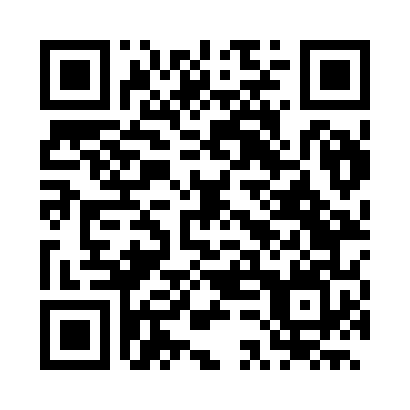 Prayer times for Corumba, BrazilWed 1 May 2024 - Fri 31 May 2024High Latitude Method: NonePrayer Calculation Method: Muslim World LeagueAsar Calculation Method: ShafiPrayer times provided by https://www.salahtimes.comDateDayFajrSunriseDhuhrAsrMaghribIsha1Wed4:516:0611:483:045:296:402Thu4:516:0611:483:045:296:393Fri4:516:0611:473:035:286:394Sat4:526:0711:473:035:286:385Sun4:526:0711:473:035:276:386Mon4:526:0711:473:025:276:387Tue4:526:0811:473:025:266:378Wed4:536:0811:473:025:266:379Thu4:536:0811:473:015:266:3710Fri4:536:0911:473:015:256:3611Sat4:536:0911:473:015:256:3612Sun4:546:0911:473:015:246:3613Mon4:546:1011:473:005:246:3514Tue4:546:1011:473:005:246:3515Wed4:546:1111:473:005:236:3516Thu4:556:1111:473:005:236:3517Fri4:556:1111:472:595:236:3518Sat4:556:1211:472:595:226:3419Sun4:566:1211:472:595:226:3420Mon4:566:1211:472:595:226:3421Tue4:566:1311:472:595:226:3422Wed4:566:1311:472:595:216:3423Thu4:576:1411:472:585:216:3424Fri4:576:1411:482:585:216:3325Sat4:576:1411:482:585:216:3326Sun4:586:1511:482:585:216:3327Mon4:586:1511:482:585:216:3328Tue4:586:1511:482:585:206:3329Wed4:586:1611:482:585:206:3330Thu4:596:1611:482:585:206:3331Fri4:596:1711:482:585:206:33